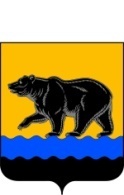 РОССИЙСКАЯ ФЕДЕРАЦИЯХАНТЫ-МАНСИЙСКИЙ АВТОНОМНЫЙ ОКРУГ – ЮГРА(Тюменская область)ТЕРРИТОРИАЛЬНАЯ ИЗБИРАТЕЛЬНАЯ КОМИССИЯГОРОДА НЕФТЕЮГАНСКАПОСТАНОВЛЕНИЕот «22» августа 2017 года			                                                    № 76Об определении избирательных участков, для которых изготавливаются специальные трафареты для самостоятельного заполнения бюллетеняизбирателями, являющимися инвалидами по зрению     Руководствуясь пунктом 2.1 статьи 63 Федерального закона от 12.06.2002 №67-ФЗ «Об основных гарантиях избирательных прав и права на участие в референдуме граждан Российской Федерации», пунктом 8 статьи 15 Закона Ханты-Мансийского автономного округа-Югры от 30.09.2011 №81-оз «О выборах депутатов представительного органа муниципального образования в Ханты-Мансийском автономном округе-Югре», постановлением Избирательной комиссии Ханты-Мансийского автономного округа-Югры от 21.10.2010 № 480 «О возложении полномочий избирательной комиссии муниципального образования городской округ город Нефтеюганск на территориальную комиссию города Нефтеюганска», территориальная избирательная комиссия города Нефтеюганска постановляет:   1. Определить, что специальные трафареты для самостоятельного заполнения избирательного бюллетеня избирателями, являющимися инвалидами по зрению  изготавливаются для избирательных участков №№ 217, 222, 228, 230 при проведении дополнительных выборов депутатов Думы города Нефтеюганска шестого созыва по одномандатным избирательным округам №№ 6, 9, в единый день голосования 10 сентября 2017 года. 2. Разместить настоящее постановление на официальном сайте органов местного самоуправления города Нефтеюганска в сети Интернет на странице «Избирательная комиссия».3. Контроль за исполнением настоящего постановления возложить на председателя территориальной избирательной комиссии города Нефтеюганска С.С. Мозолевскую.Председатель территориальнойизбирательной комиссии						       С.С. МозолевскаяИ.о. секретаря территориальнойизбирательной комиссии						   О.В. Новокрещенова